HungaryHungaryHungaryHungaryApril 2024April 2024April 2024April 2024MondayTuesdayWednesdayThursdayFridaySaturdaySunday1234567Easter Monday89101112131415161718192021Memorial Day for the Victims of the Holocaust222324252627282930NOTES: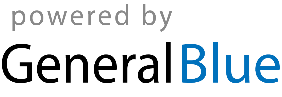 